Publicado en Madrid el 30/11/2021 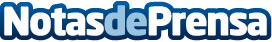 Cesur duplica su oferta de formación profesional online en dos años Para el curso 2021/2022 Cesur sigue ampliando su oferta de formación online con más plazas, titulaciones y especialidades en las ramas con mayor demanda de formación y empleo, como son la Sanidad, Informática y Comunicaciones, Marketing y Administración y Gestión Datos de contacto:Virginia Manrique665330298Nota de prensa publicada en: https://www.notasdeprensa.es/cesur-duplica-su-oferta-de-formacion Categorias: Nacional Educación Sociedad Formación profesional Cursos http://www.notasdeprensa.es